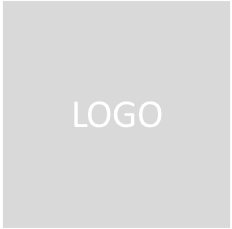 your company · address · zip code, city		John Doe						John Doe Rd. 1						12345 John Doe CityINVOICEPlease, pay your invoice within 30 days. Thank you for your business!date: 01.04.2018payable by: 30.04.2018invoice number: 000001VAT ID: 12345678pos.descriptionquantityunit pricetotal price CHFtotal price CHF1Item description110.00 CHF10.00 CHF10.00 CHF2Item description35.00 CHF15.00 CHF15.00 CHF3Item description2.3.50 CHF7.00 CHF7.00 CHFSubtotal:Subtotal:32.00 CHFVAT 7.7 %: VAT 7.7 %: 2.46 CHFTotal:Total:34.46 CHF34.46 CHF34.46 CHF